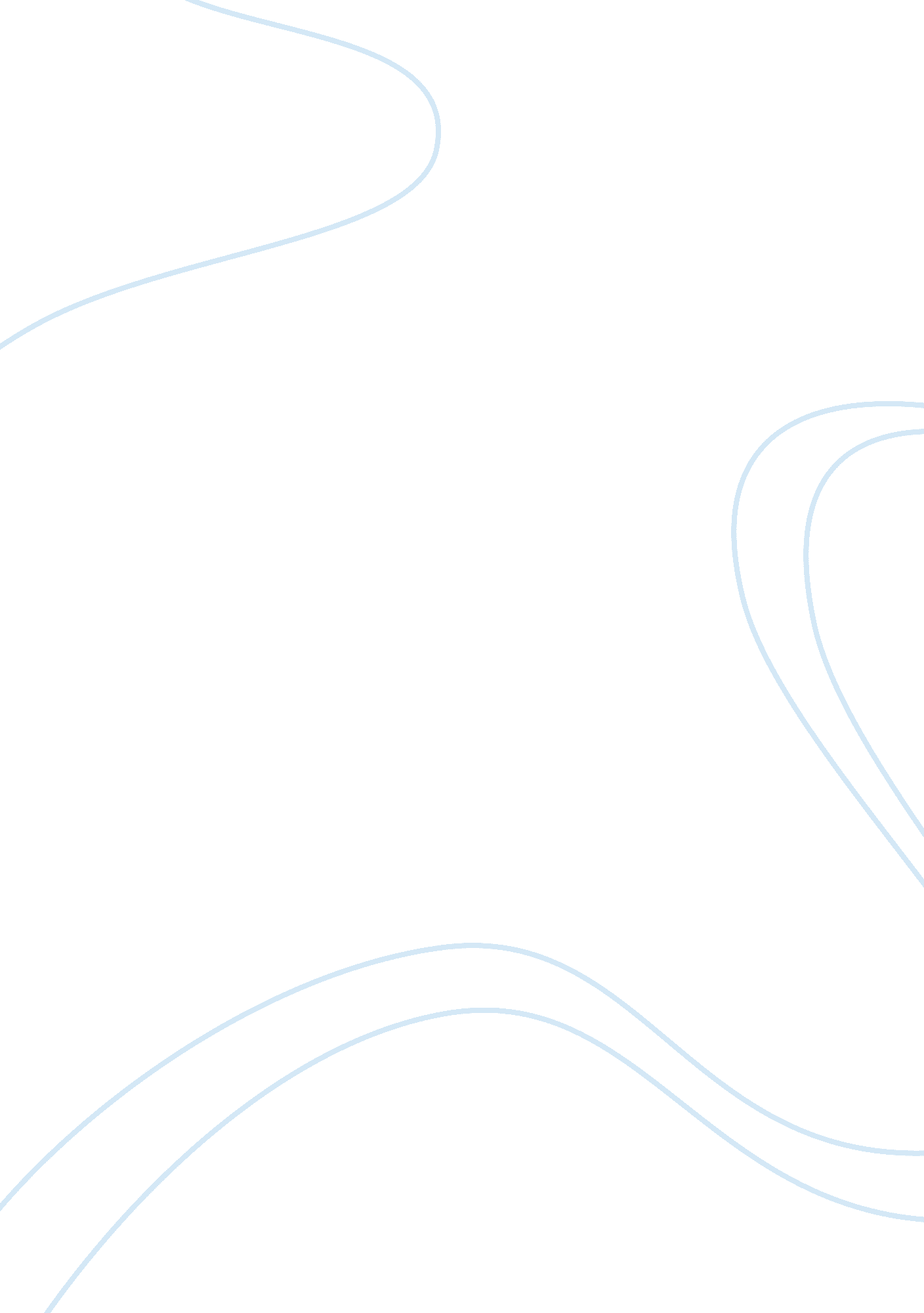 The antibacterial susceptibility breakpoints biology essayCountries, United States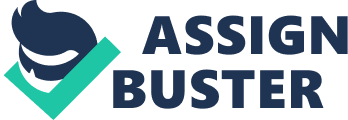 What are the antibacterial susceptibleness breakpoints? They are a set of values through which scientists define susceptibleness and opposition of bacterial strains to assorted antibacterial agents. These breakpoints are expressed either in concentration ( mg/liter or Aµg/ml ) or in a zone diameter ( millimeter ) , and are established by many international organisations and by utilizing different methods. Puting the antibacterial breakpoints depends normally on four different informations beginnings that have to be taken into consideration, while the concluding end of every breakpoint is classify trials consequences as susceptible, intermediate, or resistant. The immense assortment among breakpoints have made it possible that the same infective strain doing the same harm to organic structure tissues can be identified immune in one state and susceptible in another to the same antibacterial agent. The fact that the informations beginnings might be collected utilizing experimental processs that does non resemble the in “ vivo ” environment inquiries the cogency of these breakpoints. Problems with susceptibleness breakpoints extended toward dependability and even toward the economic impact of incorrect breakpoints. The four information beginnings used to put the antibacterial susceptibleness breakpoints are the minimal repressive concentration ( MIC ) distributions, the pharmacokinetics and the pharmacodynamics consideration, the clinical and bacteriological response rates, and the phenotypic and genotypic opposition markers. MICs are the lowest concentration that will suppress the growing of a trial being over a defined interval of clip that is related to the being ‘ s growing rate. MICs are detected in different research labs utilizing different techniques ( broth microdilutions, disc diffusion, antimicrobic gradient, or automated-instrument methods ) . Because of the handiness of a legion figure of antibacterial agents and the diverseness of antibiotic expressions used in different establishments have made it hard for makers to supply standardised instruments that fit everybody ‘ s ‘ demands, and because the commercial stock microdilutions is cost inefficient and clip consuming, the disc diffusion has been a preferable method over the double microdilutions that clip and recourses-consuming. However, MICs might change between states and establishments due to the inoculant size and concentration, incubation temperature and continuance, and due to media used for incubation. If the bactericides used to observe the MIC were non prepared exactly, i. e. their concentrations were non accurate ; the MIC values will non be right. The major review that is addressed to the MIC methods is that it does non mime the in vivo conditions and that the pathogen in the human organic structure would respond otherwise to an bactericide dosage than an in vitro pathogen would make. Scientists tried to work out this issue by sing the pharmacokinetics ( PK ) and the pharmacodynamics ( PD ) of the drug used. The PK refers to the soaking up, distribution, accretion, and riddance of the antibacterial inside the human organic structure. Such entries are normally established in healthy voluntaries. The PD is the survey of the clip class of action of the bactericide used. Palladiums are normally established in vitro by analyzing three forecasters of efficaciousness, which are the clip above the MIC ( T & gt ; MIC ) , the ratio of the country under the curve over 24h to the MIC ( AUC24/MIC ) , and the peak level-to-MIC ratio ( Cmax/MIC ) . Here, the Cmax represents the maximal plasma concentrations a drug can accomplish following each dosage, while the AUC represents the country under the curve of concentration as a map of clip. These values are better illustrated in figure 1. Palladiums have divided bactericides into two types: those that are time-dependent and those that are concentration-dependent. Time dependent bactericides are able to eliminate bacteriums if their concentration in the organic structure tissue remains above the MIC for a specific period of clip ( this period is normally the clip between the disposals of two back-to-back doses ) . Therefore, these drugs have a saturated violent death capacity straight linked to exposure clip, and their chief determiner is the T & gt ; MIC. Good illustrations of time-dependent bactericides are the I?-lactams, macrolides, and glycopeptides. In concentration-dependent bactericides, bacterial killing becomes more rapid and profound by increasing drug concentrations. In other words, these drugs have bacterial killing capacities covering a broad scope of concentrations and have effects that are relative to concentration, and their brinies determiners are the AUC/MIC ratio and/or Cmax/MIC ratio. Aminoglycosides and fluoroquinolones are concentration-dependent bactericides. Analyzing the PD besides reveals other parametric quantities like the postantibiotic consequence, ( PAE ) , which is the period of delayed bacterial growing following drug remotion after a brief exposure to the bactericide in vitro. Here, bactericides can be grouped into either moderate to long periods of delayed growing ( drawn-out PAE ) , or immediate regrowth ( minimum PAE ) . The PK/PD values can be used to foretell how an bactericide will respond in vivo and set breakpoints that are will increase the opportunity of curative success. Figure 1: Diagram of a concentration-time curve demoing the Cmax and the AUC [ 3 ]The PK/PD values along with the right MIC might be a good attack toward in vivo mimicking, but sing the clinical response rates greatly increases the truth of the susceptibleness breakpoints. Clinical response rates are based on clinical tests, whether for worlds or animate beings, through which obliteration of bacteriums is monitored after disposal of an antibiotic. At least 80 % of susceptible beings in vitro should demo a success in the in vivo therapy, but this figure might be lower depending on the type and site of infection. Some scientists prefer to follow the 90-60 regulation [ 6 ] , which states that infections due to susceptible isolates respond to therapy about 90 % of the clip, whereas infections due to resistant isolates respond about 60 % of the clip. The concluding informations beginning that should be taken into consideration when making antibacterial breakpoints is the ‘ phenotypic and genotypic opposition markers ‘ . These markers are normally helpful is observing opposition mechanisms without mentioning to the bacterial MIC. Phenotypic markers embrace factors like direct sensing of degrading enzymes, sensing of I?-lactamase by adding clavulanate or EDTA, alteration of the vaccination medium to heighten opposition look ( like utilizing encephalon bosom extract to observe vancomycin-resistant enterococci ) , and others. Genotypic markers are normally used to guarantee the presence of the phenotypic markers. The usage of both genotypic and phenotypic markers is still narrow due to the complexness of the methods, still, and if simple particular methods are to be developed and full genotypic cognition about opposition mechanisms is to be acquired, so the usage of genotypic and phenotypic markers could really replace the usage of MICs, as they are more sensitive and can observe opposition mechanisms that can non be detected utilizing MIC. Resistance markers along with MICs, PK/PD information, and clinical response rates will assist in making antibacterial breakpoints that gives doctors and clinicians a high degree of assurance that their susceptibleness readings are right. However, the major cause of antibacterial breakpoints assortment, and therefore the loss of assurance, is that the breakpoints are set by different commissions and organisations over different states. Some states might be more conservative in measuring the susceptibleness of an being to an antimicrobic agent and topographic point greater accent on the sensing of emerging opposition. Technical factors that concern different informations beginnings ( like inoculant size for MIC, fluctuation of PD/PK factors between different patients, hard distinction between a successful and a failed oneaˆ¦ ) will besides impact the breakpoints ‘ values, without being able to accept one value as true and reject all other values. Another cause for assortment is that different commissions and organisations weighs the four informations beginnings otherwise, most likely harmonizing to the preparation accomplishments and undertakings of the members of each commission. In the United States, two organisations have the right to put breakpoints. The Food and Drug Administration ( FDA ) is responsible for the blessing of the new antimicrobic agents and for supplying its breakpoints. However, the FDA does non hold a formal procedure of reexamining breakpoints, so one time the breakpoints are established, they are non reassessed and likely changed. This can ensue in the usage of inappropriate breakpoints after a clip as beings normally start geting immune mechanisms, which will diminish their existent susceptibleness to the bactericides. The other American organisation that has the right to put breakpoints is the Clinical and Laboratory Standard Institute ( CLSI ) , once the National Committee for Clinical Laboratory Standards ( NCCLS ) . However, the CLSI establishes initial breakpoints, so reviews them sporadically, and can print changed or updated breakpoints on regular bases. In Europe, a freshly established commission, called the European Committee of Antimicrobial Susceptibility Testing ( EUCAST ) is responsible for puting susceptibleness breakpoints for new bactericides and for harmonizing of antibacterial breakpoints that were antecedently set by different European states. Outside Europe and the USA, many establishments do set up breakpoints. These establishments seldom stick to the standardized methods for set uping breakpoints, taking to breakpoints that are invalid and likely destructive for any antibiotic therapy. In the article entitled “ On the cogency of puting breakpoint minimal suppression concentrations at one one-fourth of the plasma concentration achieved following unwritten disposal of Terramycin ” [ 8 ] , scientists tried to formalize the breakpoints that are set following the theory that says: it is sensible to foretell that the result of a therapy will be good for the host if the maximal plasma concentration achieved by that therapy ( plasma Cmax ) is four times greater than the MIC determined in the research lab. Scientists tested this hypothesis ( besides known as the 4: 1 ratio ) in a clinical test on fish after 10 yearss of disposal of unwritten Terramycin ( OTC ) in response of increasing mortalities due to infection with Aeromonas salmonicida. An extra OTC dose of 75mg/Kg organic structure weight was introduced per twenty-four hours, which insured that the maximal plasma concentration of this disinfectant could be achieved. The OTC was able to cut down the mortality rate from 0. 8 % /day at twenty-four hours zero to 0. 05 % /day at twenty-four hours ten of the experiment. To observe the OTC concentration in the tissues of healthy fish, sufficient plasma was obtained from 26 healthy fish was analyzed. The average OTC concentration was 0. 25mg/L with standard divergence of 0. 06 mg/L. Because the OTC was at its maximal concentration in the plasma, and because the important lessening in the mortality rate ensures that the therapy was a success, so, and harmonizing to the 4: 1 ratio regulation, the estimated MIC for OTC should be, which reflects the susceptibleness breakpoint estimated for this drug. The A. salmonicida settlements that were isolated from dead and stagnant fish were tested for their susceptibleness to the OTC utilizing disk diffusion and MIC broth dilution methods. The disc diffusion zones values for the isolates ranged between 36 to 55 millimeters but all isolates had MIC values of 0. 5 mg/L OTC. This existent MIC value was higher than the estimated breakpoint value by eight times, although the therapy was a success. Therefore, the application of this ratio would foretell that the disposal of OTC studied here would hold had no good consequence and that the isolates of A. salmonicida should be classified as resistant. Although this is merely a clinical test on fish, but the experiment clearly shows the invalidness of many susceptibleness breakpoints that are set utilizing this ratio regulation. An indirect decision organize the experiment would be the invalidness of all breakpoints that are established without following the standardised regulations, more such illustrations are to come subsequently on. Some antibacterial breakpoints might be classified as invalid if there was a difference between the in vitro bacterial susceptibleness to the drug and the in vivo consequence. In another article entitled “ Reassessment of cefaclor breakpoint for Streptococcus pneumonia ” [ 10 ] , the differences between proven clinical success of cefaclor and its comparatively hapless activity in vitro were investigated against isolates of Streptococcus pneumonia. In this experiment, the scientists used the pneumococcal isolates to find the cefaclor susceptibleness breakpoint by following the standard CLSI methods for broth micro-dilutions MIC. This methodological analysis states that MICs are calculated by fixing duplicating dilutions of an antibiotic, distributing them in 50I? l sums in microtiter trays, and so adding 50I? l of the bacterial inoculant to them. Asepsis and growing controls are besides included in the methodological analysis, and the home bases should be incubated for 20-24 H at 37oC. The average MIC for all the isolates was 1. 4mg/L. The scientists so studied the antibiotic stableness in vitro and the clip kill curves. The antibiotic stableness survey showed that cefaclor had a half life of about 9 hours with less than 11. 6 % active antibiotic left after 24 hours. These Numberss show that cefaclor is non a stable drug, particularly when compared to cefuroxime, another orally administered Mefoxin, which has a half life greater than 24 hours and maintains more than 90 % of its activity for more than 12 hours. The clip kill curves showed that the bacteriostatic MIC for cefaclor was between 0. 28 and 0. 42 mg/L, which is significantly lower than the CLSI MIC calculated earlier. This article presents a possible account for the differences between clinical and laboratory informations. The account is that the cefaclor -currently in use- Breakpoints values are inaccurate and invalided. These breakpoints do non account for an of import pharmacokinetic factor that is the drug ‘ s instability, and as a consequence, in vitro isolates would be classified as resistant to cefaclor following the CLSI susceptibleness breakpoint, what is really traveling on is that the drug ‘ s concentration is dropping down during the period of incubation of the MIC trial, taking to a false-high MIC value. However, and in vivo, the dosing concentration and comparatively short clip interval between two back-to-back antibiotic disposals will work out this job and the antibiotic therapy will hold a high opportunity of success. One decision of this article is that the PK factors should be underestimated, or else we will be striping a patient from a potentially successful therapy. Dependability of susceptibleness breakpoints that are set utilizing computing machine methods was the inquiry of the article entitled as “ Data Mining Validation of Fluconazole Breakpoints Established by the European Committee on Antimicrobial Susceptibility Testing ” [ 6 ] . Although fluconazole is an fungicidal and non an antibacterial, but still this article sheds some visible radiation on antimicrobic breakpoints determined by machinery methods. The computing machine package ‘ s occupation is to find the antimicrobic breakpoints by ciphering the MICs that will divide the population into susceptible and immune. The experiment is a manner of comparing these breakpoints with the breakpoints set by the Antifungal Susceptibility Testing Subcommittee of the EUCAST. The EUCAST subcommittee takes into history the PD/PK informations and other factors, such as dosing regimens, toxicology, opposition mechanisms, and clinical result informations. The clinical informations were analyzed by the correlativity of the MICs and the proportion between the dosage administered and the MIC of the isolate ( doseMIC ) to the clinical result seen in patients, whether a success or a failure. Scientists entered the undermentioned information in the databases: the MIC of the isolate, the doseMIC values, and the intervention result for each patient. The amount was 258 isolates from 258 different patients enduring from candidemia or oropharyngeal moniliasis. The scientists used five different computing machine classifiers that are able to analyse the information entered and are known for their suitableness for intuitive reading. They so evaluated these classifiers by their sensitiveness, specificity, false-positive rate, and other factors. The consequences showed that all the classifiers had good consequences ; the sensitiveness and the specificity percentages where high ( 88. 6 and 90 % severally ) , while the false-positive rates had an norm of 10 % which the scientists said it was acceptable. As a consequence, the breakpoints determined were really near to the breakpoints set by the EUCAST, which proves that the computerized methods are good plenty to be incorporated into the procedure of developing breakpoints because such an attack reduces clip and chiefly avoids research workers ‘ prejudice during breakpoints ‘ appraisal. However, one drawback of these methods is that the classifiers express the breakpoints ‘ classs as susceptible or immune, with any mentioning of the intermediate class. Antibiotic breakpoints that are set utilizing different criterions than those mentioned earlier should be questioned for their cogency, revised, and reset following the standard guidelines. This issue is discussed in the article entitled as “ Evaluation of wild-type MIC distribution as a tool for the finding of clinical breakpoints for Mycobacterium TB ” [ 4 ] . The scientists used M. TB isolates to measure the effectiveness of breakpoints based on the critical concentrations. A critical concentration is the lowest concentration of an antibacterial that will suppress 95 % of wild-type strains of M. TB that have ne’er been exposed to this antibacterial before. The scientists collected 90 M. TB wild-type isolates, sub-cultured them for approximately three hebdomads, and so determined the antibacterial susceptibleness breakpoints harmonizing to the EUCAST methodological analysis. This methodological analysis includes finding the MICs ( of Ethambutol, Rifampicin, and Isoniazid ) utilizing the dual micro-dilution series, ciphering the PD and the PK factors, and taking into consideration the clinical informations. Then the scientists are to compare the new breakpoints to the old 1s set utilizing the critical concentration regulation. The experimental consequences showed that the two sets of breakpoints did non fit, but on the contrary, MIC-based breakpoints showed to be more effectual as they did clearly split the bacterial population into wild-type strains and immune 1s. This solved the chief job caused by utilizing the critical concentrations method, because this method ever yielded breakpoints that autumn inside the scope of wild-type strains. In other words, some of the susceptible strains were identified as immune, therefore forestalling a figure of patients with TB from being treated with a potentially active drug. An illustration is the anti-tuberculosis drug ‘ ethambutol ‘ . The breakpoint for this drug was between 4 and 8mg/L ( depending on the establishment that is finding the breakpoint ) . The new breakpoint is 5mg/L, a specific breakpoint that draws a clear boundary line between opposition and susceptibleness. Following the CLSI criterions have an indirect advantage of harmonising the breakpoints as the methods to set up them are clear and easy to follow. This is another illustration of the invalidness and undependability of breakpoints that are set without staying by the standardised methods. When commissions recognize that bacterial susceptibleness to a certain antibiotic is diminishing, they will seek to reevaluate and reassess bing breakpoints, and new values will emerge with inquiries being asked about the necessity of these values and about the differences they will do in any antibacterial therapy. These inquiries were tackled in an article entitled as “ New penicillin susceptibleness breakpoints for Streptococcus pneumoniae and their effects on susceptibleness classification in Germany ” [ 9 ] , where scientists tried to measure penicillin susceptibleness to S. pneumoniae isolates and to measure the differences in susceptibleness classification when using the new and the old CLSI breakpoints. Scientists managed to insulate 12, 137 samples of S. pneumoniae from diagnostic microbiology research labs throughout Germany that refer to instances from 1-1-1992 to 31-12-2008. The samples were classified as from patients with meningitis or from non-meningitis patients. After isolation and designation, the samples were tested for their MICs utilizing broth micro-dilution method, the method that is recommended by the CLSI. Using the former CLSI breakpoints, the non-meningitis instances were classified as 4. 1 % intermediate and 1. 2 % immune, while the meningitis instances were 5. 5 % intermediate and 1. 0 % resistant. However, and when using the new breakpoints, 6. 5 % of the meningitis instances were immune ( no intermediate class for meningitis instances harmonizing to the new guidelines of the CLSI ) , while 0. 0 % of non-meningitis instances are classified as resistant and 0. 3 % as intermediate. The Numberss show that for meningitis instances there was an lift in the per centum of immune strains following the new breakpoints, but really, and because the new guidelines added the intermediate class to the immune one, we can state that the per centums did non alter, because the intermediate class for encephalon infections is nonmeaningful as we can non increases the concentration of the antimicrobic that reaches at that place. This article shows that reappraisal of antibacterial breakpoints should non be the terminal, but it should be the mean through which higher rates of curative success can be achieved. As a consequence, reappraisal should merely be done when there is a demand for it, as in a instance of infective beings geting new mechanisms of opposition in high rates, or when new clinical state of affairss suggest a demand for this, as in the intervention of meningitis caused by Streptococcus pneumonia where it was indispensable to put new breakpoints for cofotaxime and Rocephin. Furthermore, and if new expressions and doses are available for old antibiotics, new breakpoints should be created. However, puting new antibacterial breakpoints will take to over-use to these bactericides, and that is non recommended particularly for bactericides where their increased ingestion is straight linked to resistance, as in the instance of the traditional extended-spectrum Mefoxin breakpoints that remains unchanged in order to cut down the usage of carbapenems in instances where the beings are bring forthing ESBLs. Another signifier of breakpoints ‘ assortment is the manner these breakpoints are categorized, whether as susceptible and immune, or following the SIR system. The intermediate class has been the argument of the EUCAST during the procedure of harmonisation of antibacterial breakpoints all over Europe. This issue was discussed in the auxiliary article “ Harmonization of antimicrobic proving breakpoints is Europe: deductions for describing intermediate susceptibleness ” [ 16 ] , where the different advantages of describing an intermediate class have been explained. Many international commissions consider the intermediate class as of limited value because of the inexplicit uncertainness of the clinical response, and as a consequence, they merged the intermediate and the immune consequences together. However, categorization of a possible pathogen into the intermediate class may be viewed in a assortment of ways. First, it means that an infection due to a bacteria discoloration classified as susceptible may be cured if the antibiotic can be concentrated in the tissue, as in any urinary piece of land infection UTI, where the bacteriums can be an in vivo susceptible to the antibiotic particularly in unsophisticated infections. Antibiotic prescribers, so, will hold to increase the antibiotic dosage by either giving the initial dosage more often or give the same dosage by drawn-out or uninterrupted extract. Another advantage of the intermediate class in that it provides a buffer zone that greatly reduces the interpretive mistakes by microbiology clinicians. Interpreting a susceptible bacteria as resistant or a immune bacteria as susceptible is considered as a major mistake and would cut down the opportunity of a successful therapy. As a consequence, one of the new recommendations by the EUCAST and other standardizing establishments is to print breakpoints utilizing the SIR system ( Sensitive, Intermediate, Resistant ) . However, describing the intermediate class should be accompanied by proper tutoring about its significance, because non all antibiotic prescribers are specialized in infection control, and because different antibiotics in different organic structure tissues have different PK parametric quantities. Breakpoints, but to lesser extent, have an economic impact that should be taken into consideration. When the breakpoints of Claforan and Rocephin against non-meningitis infection were reevaluated by the CLSI, there was a 10 to 20 % addition in the strains identified as susceptible, which led to a great addition in the grosss of the pharmaceutical companies that synthesized these bactericides. On the other manus, increasing the opposition rates and therefore therapy failures in beings identified as susceptible in vitro above a predefined thresholds will excite the functionaries to urge altering the empirical therapy, therefore cut downing the usage of certain antibiotics. For such grounds, and to forestall the immense pharmaceutical companies from obtaining antimicrobic breakpoints that suit its merchandises, puting these breakpoints should be done in the most evenhanded attack in order to supply the most effectual and safe intervention for the patients. Disk diffusion methods, that are used both when puting the breakpoints and subsequently when proving the bacterial susceptibleness, might non be really dependable themselves. The best manner to transform the MIC consequences into disk diffusion standards is to plot a scattergram of the zone diameter versus MICs for strains tested by both methods, and earlier methods assumed that pulling a arrested development line between through the information points would take to good appraisal of zone diameter for each MIC value. However, the nowadays-asked inquiry is that if the relation between the MICs and the zone diameter is additive or non. The reply is, and as figure 2 shows, the MIC and zone diameter are non equally distributed across the continuum but tend to roll up. As a consequence, several articles tried to measure the relationship between MIC and zone diameter and its consequence on susceptibleness breakpoints. In brief, an article ‘ s experiments [ 12 ] showed that the disc diffusion methods are dependable, except when isolates where cultured on CBA, where the zone diameter for the control strain was reduced by 15mm, the article leave this job highlighted, without giving neither a clear cause nor a solution. What is known for certain that the disc methods are easy to utilize, flexible, inexpensive, and do non devour a batch of clip. However, the increasing uncertainty about their unity should actuate clinicians to re-introduce the use of the consecutive microdilutions if everyday lab proving and most significantly in breakpoint appraisals, where any little inaccuracy will number. Figure 2: Scattergram of MICs versus zone diameters. Numbers represent the figure of isolates at each MIC/zone diameter brace. [ 1 ]Resistance is distributing. Antibacterial susceptibleness breakpoints are an of import tool for supervising the spread of opposition. Good pick of the assorted susceptibleness proving schemes along with harmonisation of attempts, methods, and information is the lone manner to get the better of the quandary of bactericides and opposition. 